2020 Resource Fair & Annual Meeting Registration Form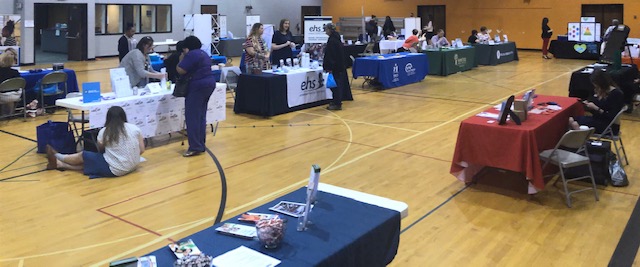 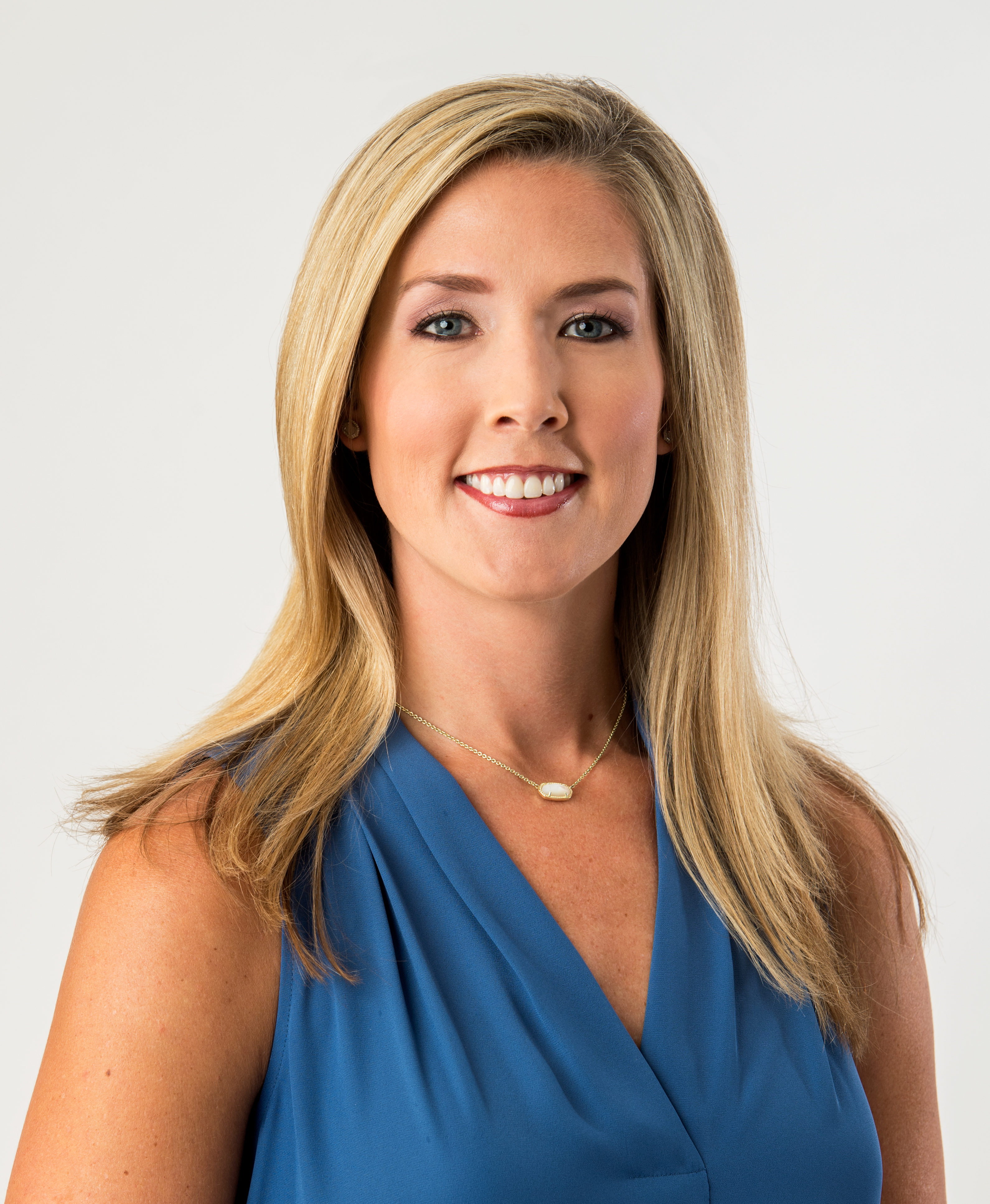  Vin*NAMI-RV Membership must be current by April 15, 2020. **Space is limited for the Annual Meeting Luncheon**RESOURCE FAIRCOSTNon-Profit Vendor Table(Includes 6ft table, space for two representatives, and two lunches to Annual Meeting)$150Vendor Table(Includes 6ft table, space for two representatives, and two lunches to Annual Meeting)$200Name of Organization:Name of Organization:Name of Organization:Contact Person(s):Contact Person(s):Contact Person(s):Email:Email:Email:Phone #:Phone #:Phone #:ANNUAL MEETING LUNCHEON w/ KEYNOTE SPEAKERCOSTQuantityQuantityTable for 10$180Per person$20Per person with limited income$1NAMI-RV members**FreeName(s):Name(s):Name(s):Name(s):Email:Email:Email:Email:NAMI-RV Member?       Yes or NoTOTAL =TOTAL =$www.namiroanokevalley.org                                          Questions? Email us @                   OR                                                             namiroanokevalley@gmail.com     NAMI-Roanoke Valley                                             P.O. Box 20864                                              REGISTRATION DEADLINE:                                             Roanoke, VA 24018                                                Monday April 13, 2020